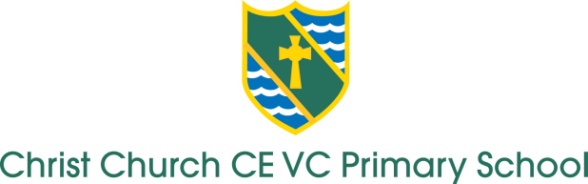 Before completing your application formThe application form is an essential part of our selection process, and the information you give will assist in selecting a shortlist of candidates for interview.  It is therefore important that you complete the application form in full. If you wish to complete it by hand, use black ink.Completing your application form:Read through the information you have been sent and in particular study the advertisement and job description.Complete all of the sections as fully as possible.  If any information requested is not applicable to you then state this in the relevant section. It is acceptable to provide additional relevant information in support of your application for various sections of this form, Curriculum Vitae (CV) – We do not accept CVs as part of our selection process therefore, please do not include it with your application.Commitment to safeguarding of children and young people:The post for which you are applying gives substantial access to children.  The school/academy is committed to safeguarding and promoting the welfare of children and young people and all staff working with children and young people are expected to share a commitment to this.   Employment is conditional upon the results of a number of satisfactory clearances including:An identity checkan enhanced Disclosure and Barring Service (DBS) check (with a barred list check for those working in regulated activity) which will indicate your suitability to work with children.  For those employed to carry out teaching work a check with the Teaching Regulation Agency (TRA) Prohibition List to ensure the candidate is not subject to a prohibition order issued by the Secretary of State or any sanction or restriction imposed (that remains current) by the GTCE before its abolition in March 2012.Where a person has lived or worked overseas any further checks the school/academy considers appropriate so that relevant events that occurred outside the UK can be considered.Right to work in the UK checkA disqualification check under the Childcare Act 2006Verification of professional and other qualificationsProfessional referencesVerification of fitness to work checkA prohibition from management check under Section 128 (academies only) References will be sought prior to interview and we will ask about your performance and conduct, including any disciplinary action taken and/or allegations/issues relating to children and young people in order that your suitability to work with children/young people can be assessed.   Successful applicants will be required, as part of their role, to attend regular safeguarding training and will be expected to report any concerns about the safeguarding of children and/or young people in accordance with the agreed school/academy’s procedures. How we use your informationWe will use the information you have provided on this form, and which we collect from other sources (such as from references and from the Disclosure and Barring Service) for the following purposes:To assess your suitability for the role for which you have appliedTo assess your suitability to work with children and to enable us to comply with our legal obligations (including safeguarding and promoting the welfare of children and young people.If your application is successful, the school/academy will retain the information provided on this form on your file. If your application is unsuccessful, all documentation relating to your application will normally be confidentially destroyed after six months.All applications received are handled in accordance with the requirements of the GDPR and Data Protection Act 2018. Further information on how your data is used is provided in the Job Applicant Privacy Notice which can be found on the school’s website. SECTION 1: Personal DetailsSECTION 2: For teaching posts onlyNewly qualified teachers SECTION 3: Education and qualifications Please give details for all public examinations passed, including GCSE (or equivalent), NVQ/GNVQ and 'A' Levels (or equivalent). For degrees please specify class and division and whether honours. For professional teacher qualifications please state age-range/subject(s) trained to teach. Start with most recent.SECTION 4: Other awards, training and coursesStarting with the most recent first, including evidence of continuing professional development, NPQH if applicable. SECTION 5: Employment history Please provide details of your previous employment history (most recent employment first). We require details of your complete employment history since leaving education. Continue on a separate sheet if required. Any gaps in your employment/education must be accounted for under Section 6.  SECTION 6 Gaps in your education/employment historyAny gaps in your education/employment history must be accounted for. Please provide details and dates in the box below:SECTION 7 ReferencesPlease provide the name and contact details of at least two referees, one of which must be from your current or most recent employer.If you have worked/volunteered with children and/or young people include details of your referees to cover this time period.If you are in, or have just completed full time education, one referee should be from your College/University.A personal reference will only be sought where an employer’s reference is not available.Where the candidate is internal, a reference will be sought from their headteacher.Neither referee should be a relative or someone known to you solely as a friend. The school  intends to take up references on all shortlisted candidates before interview. The school reserves the right to take up references from any previous employer. We will also seek details of any disciplinary procedures you may have been subject to involving issues relating to the safety and welfare of children or young people, including any in which the disciplinary sanction has expired.If the school receives a factual reference i.e. one which contains only limited information about you, additional references may be sought. If you have previously lived or worked overseas the school may take up references from your overseas employers.All references will be sought electronically, and the school may telephone your referees in order to verify the reference they have provided.It is important that you make your referees aware of the possibility that they will be asked to supply a reference. It is essential that you provide full contact details for all your referees.Referee 1 (Current or most recent employer)Referee 2Referee 3 Referee 4SECTION 8 Supporting statementPlease give your reasons for applying for this post and say why you believe you are suitable for the position, including details of your knowledge/skills and experience within the area of safeguarding children and young people. Study the role description and describe any experience and skills you have gained in other jobs or similar environment which demonstrate your ability and aptitude to undertake the duties of the post. Continue on a separate sheet if necessary.SECTION 9 Disabled applicants only 
(This section has been intentionally removed as the school does not hold ‘Disability Confident’ status, as part of the ‘Disability Confident Scheme.’ SECTION 10 Convictions and Disclosure and Barring Service (DBS)The school applies for an Enhanced Disclosure from the Disclosure and Barring Service (DBS), including a Children’s Barred list check, for all positions at the school which amount to regulated activity. It is unlawful for the school to employ anyone who is barred from working with children. It is a criminal offence for any person who is barred from working with children to apply for a position at the school. If you are successful in your application, you will be required to apply for an Enhanced (with barred list) DBS check for posts in regulated activity. Employment with the school is conditional upon the school being satisfied with the result of the DBS.The school is exempt from the Rehabilitation of Offenders Act 1974 and therefore all convictions, cautions, reprimands and final warnings (including those which would normally be “spent” under the Act) must be declared. Road traffic offences should also be included. Please note that in the event of employment any failure to disclose convictions or cautions or bind over orders could result in dismissal or disciplinary action. SECTION 11 Additional InformationSECTION 12 DeclarationPlease note:Deliberate omission or falsification of information could lead to the disqualification of your application or later disciplinary action or dismissal, if appointed.Canvassing of councillors, or governors, directly or indirectly, will disqualify your application.The appointment is subject to satisfactory clearances.If your application is successful, some of the information will be used to compile your personal file.  It may be used and shared with other designated bodies administering public funds, for the prevention and detection of fraud.Following receipt of your application for this post consideration will be given to all applicants and shortlisted candidates will be contacted and invited to interview. If you are not invited to interview you can assume that your application has been unsuccessful. We do not contact applicants to tell them they were unsuccessful.Completion and submission of this form is taken as consent to process the information that you have provided.I confirm that the information I have given on this application form is true and correct to the best of my knowledge.I confirm that I am not named on the Children’s Barred List or otherwise disqualified from working with children.I understand that providing false information is an offence which could result in my application being rejected or - if the false information comes to light after my appointment, I may be subject to disciplinary action which could lead to summary dismissal and that applying to a post working with children when I have been banned may amount to criminal offence.I consent to the school/academy processing the information on this form, including any ‘sensitive’ information, as may be necessary during the recruitment and selection process.I consent to the school making direct contact with the people specified as my referees.______________________________________________________Please sign and date here to confirm that the information given on this form is accurate.Signature ___________________________________     Date _______________________________________________________________________________________________Please return this completed form, preferably via email, in addition to the equality and diversity monitoring form to: staff.vacancies@christchurch.wilts.sch.ukChrist Church CEVC Primary School
Berryfied Road
Bradford on Avon
Wiltshire
BA15 1STApplicant’s nameTitle of post applied forTeaching Assistant (Learning Support Assistant) Main ScaleSchool name and addressJob reference numberApplicant reference number(to be completed by school/academy administrator)Forename/s:Surname:Preferred title (e.g. Mr, Mrs, Miss, MS, Dr, etc):Previous surname/s (if applicable):Known as:Contact information:Email address:Preferred telephone number:Home telephone number: Mobile telephone number:Address:Address:House name/numberStreet name:Town/city:County:Postcode:Term time address (if different to the above):House name/numberStreet name:Town/city:County:Postcode:Do you hold qualified teacher status (QTS)?Yes No Do you hold QTS teacher status?YesNoWas your QTS gained outside of the UK YesNoTeacher reference number (TRN)Have you completed your induction?Yes                   NoIf No, detail when it is expected to be completed: If No, detail when it is expected to be completed: If No, detail when it is expected to be completed: Name, type and location of institute           Dates           DatesQualificationMain subjectsGrade/className, type and location of instituteFromToQualificationMain subjectsGrade/classCollege, education centre or institutionDatesDatesAward/course title and qualificationCollege, education centre or institutionFromToAward/course title and qualificationCurrent/most recent employerDates employed from - to Contact name AddressHouse number/nameTown/city/ CountyPost codeEmployer’s email addressJob TitleSalaryMain duties:Main duties:Main duties:Reason for leaving or seeking other employment:Reason for leaving or seeking other employment:Reason for leaving or seeking other employment:EmployerDates employed from - to Contact name (if a reference must be sought) AddressHouse number/nameTown/city/ CountyPost codeEmployer’s email addressJob TitleSalaryMain duties:Main duties:Main duties:Reason for leaving:Reason for leaving:Reason for leaving:EmployerDates employed from - to Contact name (if a reference must be sought) AddressHouse number/nameTown/city/ CountyPost codeEmployer’s email addressJob TitleSalaryMain duties:Main duties:Main duties:Reason for leaving:Reason for leaving:Reason for leaving:EmployerDates employed from - to Contact name (if a reference must be sought) AddressHouse number/nameTown/city/ CountyPost codeEmployer’s email addressJob TitleSalaryMain duties:Main duties:Main duties:Reason for leaving:Reason for leaving:Reason for leaving:EmployerDates employed from - to Contact name (if a reference must be sought) AddressHouse number/nameTown/city/ CountyPost codeEmployer’s email addressJob TitleSalaryWorking hoursMain duties:Main duties:Main duties:Reason for leaving:Reason for leaving:Reason for leaving:Contact namePosition/ProfessionAddressTelephone number(s)Email addressOccupationContact namePosition/ProfessionAddressTelephone number(s)Email addressOccupationContact namePosition/ProfessionAddressTelephone number(s)Email addressOccupationContact namePosition/ProfessionAddressTelephone number(s)Email addressOccupation   Yes     NoDo you have any convictions, cautions, reprimands or final warnings that are not “protected” as defined by the Rehabilitation of Offenders Act 1974 (Exceptions) Order 1975 (as amended in 2013)?Important note: The amendments to the Exceptions Order 1975 (2013) provide that certain spent convictions and cautions are ‘protected’ and are not subject to disclosure to employers, and cannot be taken into account.You are therefore not required to disclose a caution or conviction for an offence committed in the United Kingdom if it has been filtered in accordance with the DBS filtering rules. Filtering is the term used to describe the process which will identify and remove protected convictions and cautions so that they are no longer disclosed on a DBS certificate (DBS check).For information on the DBS filtering rules please visit: https://www.gov.uk/government/publications/dbs-filtering-guidance/dbs-filtering-guide    Do you have any convictions, cautions, reprimands or final warnings that are not “protected” as defined by the Rehabilitation of Offenders Act 1974 (Exceptions) Order 1975 (as amended in 2013)?Important note: The amendments to the Exceptions Order 1975 (2013) provide that certain spent convictions and cautions are ‘protected’ and are not subject to disclosure to employers, and cannot be taken into account.You are therefore not required to disclose a caution or conviction for an offence committed in the United Kingdom if it has been filtered in accordance with the DBS filtering rules. Filtering is the term used to describe the process which will identify and remove protected convictions and cautions so that they are no longer disclosed on a DBS certificate (DBS check).For information on the DBS filtering rules please visit: https://www.gov.uk/government/publications/dbs-filtering-guidance/dbs-filtering-guide    Are you disqualified from working with children under the Childcare Act 2006 and the 2018 regulations?  Are you disqualified from working with children under the Childcare Act 2006 and the 2018 regulations?  Have you ever been referred to, or are you subject of a sanction, restriction or prohibition issues by a regulatory body in the UK or the European Economic Area (EEA), or a regulator of the teaching profession? Have you ever been referred to, or are you subject of a sanction, restriction or prohibition issues by a regulatory body in the UK or the European Economic Area (EEA), or a regulator of the teaching profession? If answering “yes” to any of the above, please provide details on a separate sheet and send this in a sealed envelope marked “confidential” with your application form.If answering “yes” to any of the above, please provide details on a separate sheet and send this in a sealed envelope marked “confidential” with your application form.If answering “yes” to any of the above, please provide details on a separate sheet and send this in a sealed envelope marked “confidential” with your application form.   Yes    NoFor posts where driving is an essential requirement:Do you have a valid UK/European driver’s licence?                          Are you currently volunteering in this or another school?Do you require an employment of children’s work permit? (Children 16 or under need such a permit until the last Friday of June of their school year 11)Are you related to or closely acquainted with a Governor or employee of the school?If yes, please give name and position here:………………………………………………..